¿Y si creamos un cuento?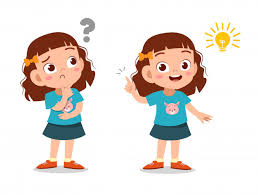 INSTRUCCIONES:Debes tener un dado, también puedes fabricarlo tú, con apoyo de un adulto. (en caso de no tener un dado y no poder fabricarlo, no hay problema pueden realizar números del 1 al 6 en una hoja, cortar, doblar y dejarlos en una bolsa)Lanza el dado o saca un papel de tu bolsita. ¿Qué número te toco?, dependiendo del número que te toco debes usar esos personajes, ese escenario y esa situación para poder crear tu cuento. Importante: Si su hijo aún no adquiere el proceso de escritura, ¡no hay problema!, puede hacer dibujos y con ayuda de usted escribir su cuento, ¿Cómo? Realizando escritura a la copia, usted escribe y ellos copian, no es necesario que sea un cuento largo, lo pueden resumir en frases.  “SE ADJUNTA UN PPT DE APOYO PARA LOS PADRES ORIIENTACIONES DE LA ESTRUCTURA DE UN CUENTO”.Lanza el dadoPersonajesEscenario Situación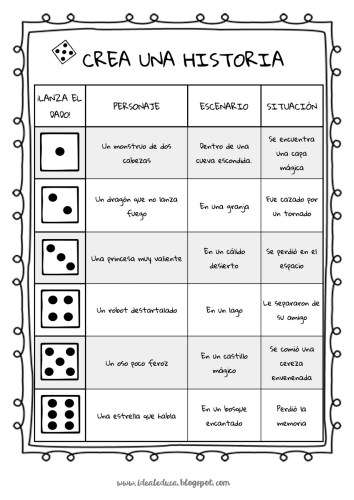 Un León de cola grande.Dentro de una cama Se encuentra una capa mágicaUn Mono que no come banana, si no manzanaEn un patio, grande que tiene una montaña Fue cazado por un loboUna Mamá muy amorosaEn un cálido desierto, con muchas nubesSe perdió en el espacio Un robot descontrolado En un lago Lo separaron de su amigo Un oso poco feroz En un castillo mágico Se comió una manzana envenenada Una estrella que habla En un bosque encantado Perdió su memoria 